Allegato AAl Dirigente Scolastico dell’Istituto d’Istruzione Superiore “A. Righi”Via Trabocchetto II tronco       Reggio Calabria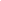 DOMANDA DI PARTECIPAZIONE ALLA SELEZIONE DI Docenti per “Azioni di prevenzione e contrasto alla dispersione scolastica” – “Percorsi formativi e laboratoriali co-curriculari”Il/la sottoscritto/a	nato/a a  	(	) il	CF  	Residente in	(	) via  	n.	tel .	cell .  	e.mail  	Titolo di studio posseduto  	Conseguito presso	il  	attuale occupazione	, avendo preso visione del Bandorelativo alla Selezione di  personale per la realizzazione di  “Percorsi formativi e laboratoriali co-curriculari” presso codesta Istituzione Scolastica,C H I E D Ealla S.V. di partecipare alla Selezione in qualità di:Docente internoDocente esterno (solo per il modulo “Indagini Strumentali nel Campo Agroalimentare”)Tutorper il seguente moduloA tal fine, ai sensi degli artt. 46 e 47 del DPR n. 445/2000, consapevole che le dichiarazionimendaci sono punite ai sensi del codice penale e delle leggi speciali in materia, secondo le disposizioni richiamate all’art. 76 del citato DPR n. 445/2000,D I C H I A R ADi non avere precedenti penali a suo carico né di essere stato condannato a seguito di procedimenti penali; (ovvero	);Di non essere stato destituito da pubblico impiego;Di non trovarsi in alcuna posizione di incompatibilità con il pubblico impiego;Di essere/non essere dipendente di altre Amministrazioni pubbliche;Di non essere collegato a Ditte o Società interessate alla realizzazione del progetto;Alla presente istanza allega:-Tabella di autovalutazione dei Titoli;Curriculum Vitae in formato europeo debitamente siglato e firmato;-Dichiarazione di incompatibilità;Fotocopia documento di identità in corso di validità e codice fiscale, debitamente firmata.Data		IL DICHIARANTE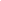 ==================================================Il/la sottoscritto/a	esprime il proprio consenso affinché i dati forniti possano essere trattati nel rispetto del D.Lgs 196 del 30/06/2003 e del GDPR N.2016/679. per gli adempimenti connessi alla presente procedura.Data		IL DICHIARANTE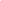 